A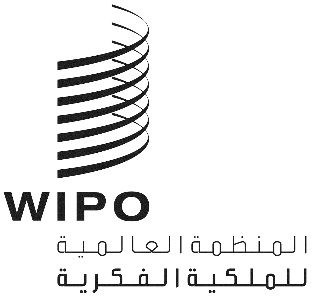 PCT/A/50/1الأصل: بالإنكليزيةالتاريخ: 23 يوليو 2018اتحاد معاهدة التعاون بشأن البراءاتالجمعيةالدورة الخمسون (الدورة الاستثنائية التاسعة والعشرون)جنيف، من 24 سبتمبر إلى 2 أكتوبر 2018تقرير عن الفريق العامل لمعاهدة التعاون بشأن البراءاتمن إعداد المكتب الدوليمنذ الدورة السابقة للجمعية، عقد الفريق العامل لمعاهدة التعاون بشأن البراءات ("الفريق العامل") دورته الحادية عشرة في الفترة من 18 إلى 22 يونيو 2018. وفيها تبادلت الوفود الآراء حول مسائل تتعلق بعمل نظام معاهدة التعاون بشأن البراءات ("المعاهدة") على النحو المبيّن في ملخص الرئيس (الوثيقة المرفقة PCT/WG/11/26)، الذي أحاط الفريق العامل علما به.وفي إطار الموضوعات التي ناقشتها الدورة، قدم الفريق العامل تعليقات دعما لمجالات العمل الرئيسية الأربعة التي اقترحها المدير العام في مذكرة بعنوان "نظام معاهدة التعاون بشأن البراءات – نظرة عامة وتوجهات وأولويات مستقبلية ممكنة"، نُشرت في 2 فبراير 2017 تزامنا مع نشر طلب البراءة الدولي الذي بلغ به مجموع الطلبات الدولية المودعة في إطار المعاهدة 3 ملايين طلب، وتلك المجالات هي: المسائل القانونية والمؤسسية، والبيئة التقنية (تكنولوجيا المعلومات) ، والمسائل المالية، والجودة.وناقش الفريق العامل كذلك التوصيات المقدمة إلى الويبو والدول الأعضاء بخصوص بعض الإجراءات الواجب اتخاذها بشأن طلبات البراءات الخاصة بأشخاص يخضعون، أو تكنولوجيات تخضع، للعقوبات المفروضة من قبل مجلس الأمن التابع للأمم المتحدة على جمهورية كوريا الشعبية الديمقراطية. وكانت تلك التوصيات واردة في تقرير أعده فريق خبراء أنشئ عملا بالقرار 1874 الصادر عن مجلس الأمن التابع للأمم المتحدة (2009) بشأن عمله طبقا للقرار 2345 (2017)، وقدمه إلى لجنة مجلس الأمن المنشأة طبقا للقرار 1718 (2006).وعُقدت حلقتا عمل اثنتين خلال الدورة، إحداهما حول موضوع تخفيضات في الرسوم للجامعات والأخرى حول عناصر أو أجزاء الطلبات الدولية المودعة خطأ. وفيما يخص تخفيضات الرسوم، دعا الفريق العامل الأمانة إلى استهلال مشاورة بغرض تحديد المسائل والحلول، والمخاطر ووسائل التخفيف منها، بما قد يكون وجيها بالنسبة للمناقشات المتعلقة بإمكانية إدخال تخفيضات على الرسوم للجامعات، وسيكون ذلك بمثابة أساس يستند إليه المكتب الدولي لإعداد وثيقة ينظر فيها الفريق العامل في دورته المقبلة. وفيما يتعلق بالعناصر أو الأجزاء المودعة خطأ، دعا الفريق العامل الأمانة إلى إعداد مشروع تعديلات على اللائحة التنفيذية بشأن تضمين العناصر أو الأجزاء الناقصة في طلب دولي بالإحالة، كي ينظر فيها الفريق العامل أيضا في دورته المقبلة.وأحاط الفريق العامل بتقارير مختلفة، بما في ذلك تقرير رئيس الدورة الخامسة والعشرين لاجتماع الإدارات الدولية العامل في ظل المعاهدة والاجتماع غير الرسمي للفريق الفرعي المعني بالجودة اللذان عُقدا في فبراير 2018، ووثائق تتعلق بتطوير الخدمات الشبكية للمعاهدة، وتقرير مرحلي عن التدابير الممكنة للحد من تعرّض الإيرادات المتأتية من رسوم المعاهدة لتغيرات أسعار صرف العملات من خلال المقاصة.ووافق الفريق العامل أيضا على توصية الجمعية باعتماد تعديلات على اللائحة التنفيذية للمعاهدة، كما هو مبيّن في الاقتراحات الواردة في الوثيقة PCT/A/50/2.كما وافق الفريق العامل على أن يعد المكتب الدولي اقتراحا لتنظر فيه الجمعية بشأن إدراج استمارة طلب التعيين كإدارة للبحث الدولي وإدارة للفحص التمهيدي الدولي في إطار المعاهدة، على النحو الوارد في الوثيقة PCT/A/50/3.وأخيرا، وافق الفريق العامل على توصية الجمعية بأن يتم، رهنا بتوافر الأموال الكافية، عقد دورة واحدة للفريق العامل بين دورة الجمعية الحالية ودورتها المزمع عقدها في خريف 2019، وإتاحة القدر ذاته من المساعدة المالية لتمكين بعض الوفود الحاضرة في الدورة الحادية عشرة للفريق العامل من حضور الدورة المقبلة.إن جمعية معاهدة التعاون بشأن البراءات مدعوة إلى ما يلي:"1" الإحاطة علما بمضمون "تقرير عن الفريق العامل لمعاهدة التعاون بشأن البراءات" (الوثيقة PCT/A/50/1)؛"2" والموافقة على عقد دورة للفريق العامل لمعاهدة التعاون بشأن البراءات، كما هو مبيّن في الفقرة 8 من تلك الوثيقة.[تلي ذلك الوثيقة PCT/WG/11/26]